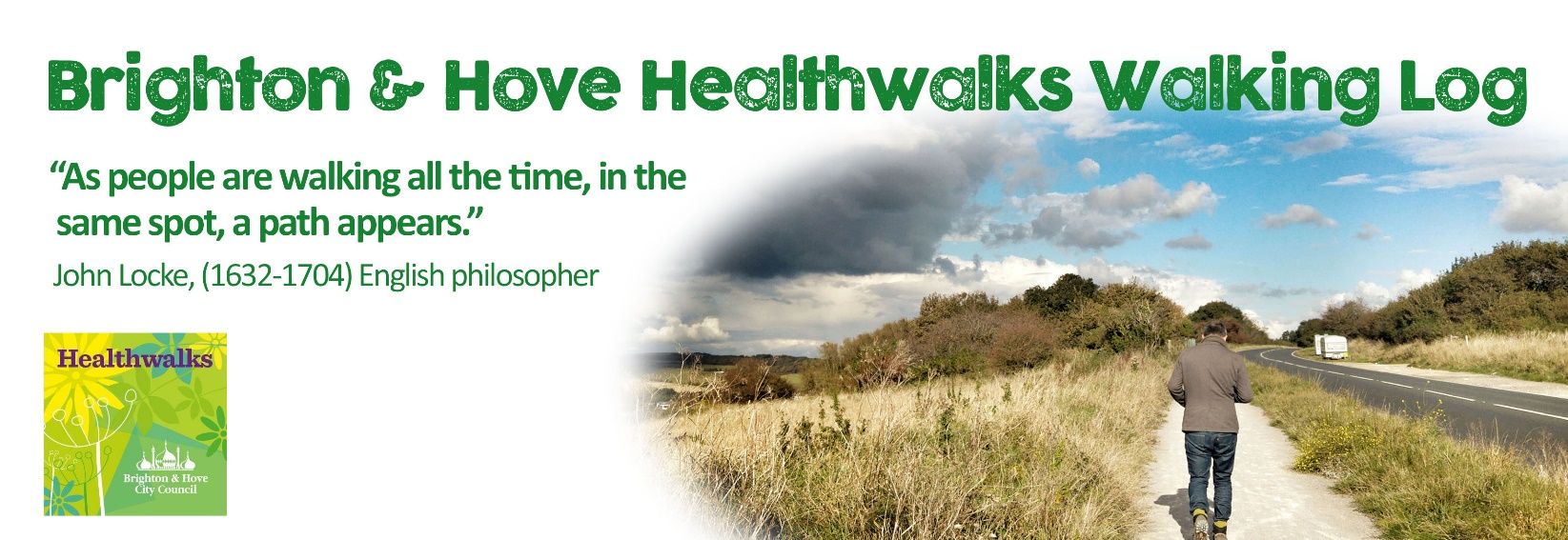 WEEK 1: “If you're walking down the right path and you're willing to keep walking, eventually you'll make progress.”  Barack Obama WEEK 2: “I like long walks, especialy when they are taken by people who annoy me.” Noel CowardWEEK 3: “All truly great thoughts are conceived while walking.” Friedrich Nietzsche WEEK 4: “Home is everything you can walk to.” Rebecca SolnitWEEK 5: “When I'm in turmoil, when I can't think, when I'm exhausted and afraid and feeling very, very alone, I go for walks. It's just one of those things I do. I walk and I walk and sooner or later something comes to me, something to make me feel less like jumping off a building.” 
Jim Butcher, Storm FrontWEEK 6: “But the beauty is in the walking -- we are betrayed by destinations.” Gwyn ThomasLocationDate & TimeSteps/miles walkedNotes, thoughts, observationsMondayTuesdayWednesdayThursdayFridaySaturdaySundayWeekly distance/step total:Weekly distance/step total:LocationDate & TimeSteps/miles walkedNotes, thoughts, observationsMondayTuesdayWednesdayThursdayFridaySaturdaySundayWeekly distance/step total:Weekly distance/step total:LocationDate & TimeSteps/miles walkedNotes, thoughts, observationsMondayTuesdayWednesdayThursdayFridaySaturdaySundayWeekly distance/step total:Weekly distance/step total:LocationDate & TimeSteps/miles walkedNotes, thoughts, observationsMondayTuesdayWednesdayThursdayFridaySaturdaySundayWeekly distance/step total:Weekly distance/step total:LocationDate & TimeSteps/miles walkedNotes, thoughts, observationsMondayTuesdayWednesdayThursdayFridaySaturdaySundayWeekly distance/step total:Weekly distance/step total:LocationDate & TimeSteps/miles walkedNotes, thoughts, observationsMondayTuesdayWednesdayThursdayFridaySaturdaySundayWeekly distance/step total:Weekly distance/step total: